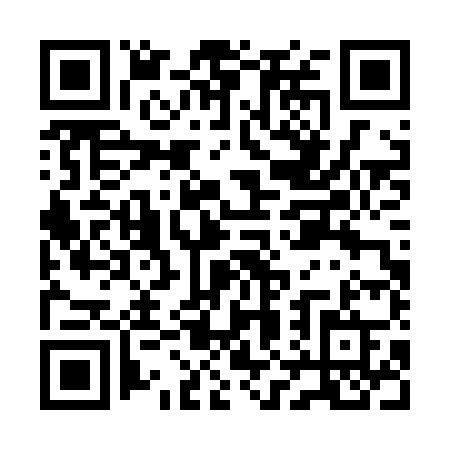 Ramadan times for Simisti, EstoniaMon 11 Mar 2024 - Wed 10 Apr 2024High Latitude Method: Angle Based RulePrayer Calculation Method: Muslim World LeagueAsar Calculation Method: HanafiPrayer times provided by https://www.salahtimes.comDateDayFajrSuhurSunriseDhuhrAsrIftarMaghribIsha11Mon4:394:396:5312:374:166:216:218:2812Tue4:364:366:5112:364:186:236:238:3013Wed4:324:326:4812:364:196:266:268:3314Thu4:294:296:4512:364:216:286:288:3615Fri4:264:266:4212:364:236:306:308:3816Sat4:234:236:3912:354:256:336:338:4117Sun4:194:196:3612:354:276:356:358:4418Mon4:164:166:3312:354:296:376:378:4619Tue4:124:126:3012:344:316:406:408:4920Wed4:094:096:2812:344:336:426:428:5221Thu4:054:056:2512:344:346:446:448:5522Fri4:024:026:2212:334:366:466:468:5823Sat3:583:586:1912:334:386:496:499:0124Sun3:543:546:1612:334:406:516:519:0425Mon3:513:516:1312:334:426:536:539:0726Tue3:473:476:1012:324:436:566:569:1027Wed3:433:436:0712:324:456:586:589:1328Thu3:393:396:0512:324:477:007:009:1629Fri3:353:356:0212:314:497:027:029:1930Sat3:313:315:5912:314:507:057:059:2231Sun4:274:276:561:315:528:078:0710:261Mon4:234:236:531:305:548:098:0910:292Tue4:194:196:501:305:558:118:1110:323Wed4:154:156:471:305:578:148:1410:364Thu4:114:116:441:305:598:168:1610:395Fri4:064:066:421:296:008:188:1810:436Sat4:024:026:391:296:028:218:2110:477Sun3:573:576:361:296:048:238:2310:518Mon3:533:536:331:286:058:258:2510:549Tue3:483:486:301:286:078:278:2710:5810Wed3:433:436:271:286:088:308:3011:02